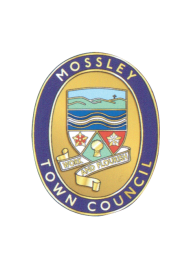 Mossley Town CouncilAgendaMossley Town CouncilAgendaMossley Town CouncilAgendaMossley Town CouncilAgendaMossley Town CouncilAgendaTo: Members of Mossley Town Council.To: Members of Mossley Town Council.To: Members of Mossley Town Council.To: Members of Mossley Town Council.YOU ARE HEREBY SUMMONED to attend a meeting of the Mossley Town Council to be held at Mossley Methodist Church on Wednesday 13 July 2022 at 8.00pm at which the following business will be transacted.YOU ARE HEREBY SUMMONED to attend a meeting of the Mossley Town Council to be held at Mossley Methodist Church on Wednesday 13 July 2022 at 8.00pm at which the following business will be transacted.YOU ARE HEREBY SUMMONED to attend a meeting of the Mossley Town Council to be held at Mossley Methodist Church on Wednesday 13 July 2022 at 8.00pm at which the following business will be transacted.YOU ARE HEREBY SUMMONED to attend a meeting of the Mossley Town Council to be held at Mossley Methodist Church on Wednesday 13 July 2022 at 8.00pm at which the following business will be transacted.SummonsSummonsSummonsSummonsSummons11Declarations of InterestMembers and Officers are invited to declare any interests they may have in any of the items included on the agenda for this meeting.Declarations of InterestMembers and Officers are invited to declare any interests they may have in any of the items included on the agenda for this meeting.Declarations of InterestMembers and Officers are invited to declare any interests they may have in any of the items included on the agenda for this meeting.22Public EngagementMembers of the public are invited to address the meeting. Any member of the public wishing to do so should notify the Clerk by 5pm on Tuesday 12 July 2022(Note: The Council has allocated a period of up to 30 minutes for public engagement items.)Police updateThe Police have been invited to deliver an update on Policing matters in the Town.Public EngagementMembers of the public are invited to address the meeting. Any member of the public wishing to do so should notify the Clerk by 5pm on Tuesday 12 July 2022(Note: The Council has allocated a period of up to 30 minutes for public engagement items.)Police updateThe Police have been invited to deliver an update on Policing matters in the Town.Public EngagementMembers of the public are invited to address the meeting. Any member of the public wishing to do so should notify the Clerk by 5pm on Tuesday 12 July 2022(Note: The Council has allocated a period of up to 30 minutes for public engagement items.)Police updateThe Police have been invited to deliver an update on Policing matters in the Town.33Applications for Financial AssistanceTo consider an application for a large grant (£990) from Friends of Egmont St (FOES) to assist with a Harvest Festival Event in September.Lesley Arnold-Rigby will attend the meeting to respond to questions from members about the application.Applications for Financial AssistanceTo consider an application for a large grant (£990) from Friends of Egmont St (FOES) to assist with a Harvest Festival Event in September.Lesley Arnold-Rigby will attend the meeting to respond to questions from members about the application.Applications for Financial AssistanceTo consider an application for a large grant (£990) from Friends of Egmont St (FOES) to assist with a Harvest Festival Event in September.Lesley Arnold-Rigby will attend the meeting to respond to questions from members about the application.44MinutesTo approve as a correct record and sign the minutes of the Meeting of the Town Council held on Wednesday 8 June 2022 (Enclosed)MinutesTo approve as a correct record and sign the minutes of the Meeting of the Town Council held on Wednesday 8 June 2022 (Enclosed)MinutesTo approve as a correct record and sign the minutes of the Meeting of the Town Council held on Wednesday 8 June 2022 (Enclosed)55Financial Update and Outturn – to 30 June 2022Report of the Clerk (Enclosed)Financial Update and Outturn – to 30 June 2022Report of the Clerk (Enclosed)Financial Update and Outturn – to 30 June 2022Report of the Clerk (Enclosed)66Neighbourhood PlanChair to reportNeighbourhood PlanChair to reportNeighbourhood PlanChair to report77Tree Planting InitiativeReport of the Clerk (Enclosed)Tree Planting InitiativeReport of the Clerk (Enclosed)Tree Planting InitiativeReport of the Clerk (Enclosed)88Mossley Walking and Cycling Strategy – UpdateCouncillor Pat Mullin to report.Mossley Walking and Cycling Strategy – UpdateCouncillor Pat Mullin to report.Mossley Walking and Cycling Strategy – UpdateCouncillor Pat Mullin to report.99Creative MossleyChair and Councillor Pat Mullin to report.Creative MossleyChair and Councillor Pat Mullin to report.Creative MossleyChair and Councillor Pat Mullin to report.1010Town Twinning EventChair to report.Town Twinning EventChair to report.Town Twinning EventChair to report.1111Egmont StChair to report.Egmont StChair to report.Egmont StChair to report.1212Mossley Mapping ExerciseCouncillor James Hall to reportMossley Mapping ExerciseCouncillor James Hall to reportMossley Mapping ExerciseCouncillor James Hall to report1313Planning IssuesTo consider the following planning issues relevant to the town:Planning IssuesTo consider the following planning issues relevant to the town:Planning IssuesTo consider the following planning issues relevant to the town:(i)Single storey side extension at 5 The Birches Mossley (22/00394/FUL)Single storey side extension at 5 The Birches Mossley (22/00394/FUL)(ii)Proposed new pitched roof design to garage & porch at 12 Lower Hey Lane Mossley (22/00550/FUL)Proposed new pitched roof design to garage & porch at 12 Lower Hey Lane Mossley (22/00550/FUL)(iii)Proposed first floor rear extension on top of existing ground floor extension at 26 The Spindles Mossley (22/00454/FUL)Proposed first floor rear extension on top of existing ground floor extension at 26 The Spindles Mossley (22/00454/FUL)(Note: Plans and further information may be viewed on the Tameside MBC website via the following link:https://publicaccess.tameside.gov.uk/online-applications/(Note: Plans and further information may be viewed on the Tameside MBC website via the following link:https://publicaccess.tameside.gov.uk/online-applications/(Note: Plans and further information may be viewed on the Tameside MBC website via the following link:https://publicaccess.tameside.gov.uk/online-applications/1414Chair’s ReportCouncillor Frank Travis to reportChair’s ReportCouncillor Frank Travis to reportChair’s ReportCouncillor Frank Travis to report1515Updates and reports from Town Team and Other AgenciesUpdates and reports from Town Team and Other AgenciesUpdates and reports from Town Team and Other Agencies1616CorrespondenceClerk to reportRoaches Lock Public HouseTo report the receipt of concerns expressed by a local resident alleging unacceptable levels of noise emanating from the public house. The local resident has been invited to attend the meeting to voice concerns in person. CorrespondenceClerk to reportRoaches Lock Public HouseTo report the receipt of concerns expressed by a local resident alleging unacceptable levels of noise emanating from the public house. The local resident has been invited to attend the meeting to voice concerns in person. CorrespondenceClerk to reportRoaches Lock Public HouseTo report the receipt of concerns expressed by a local resident alleging unacceptable levels of noise emanating from the public house. The local resident has been invited to attend the meeting to voice concerns in person. 1717Grant ApplicationsTo consider any applications for grant aid discussed with the applicants earlier during the meeting.Grant ApplicationsTo consider any applications for grant aid discussed with the applicants earlier during the meeting.Grant ApplicationsTo consider any applications for grant aid discussed with the applicants earlier during the meeting.Mike IvesonClerk to the Council12 NetherleesLeesOldhamOL4 5BATel: 07809 690890Mike IvesonClerk to the Council12 NetherleesLeesOldhamOL4 5BATel: 07809 6908906 July 2022